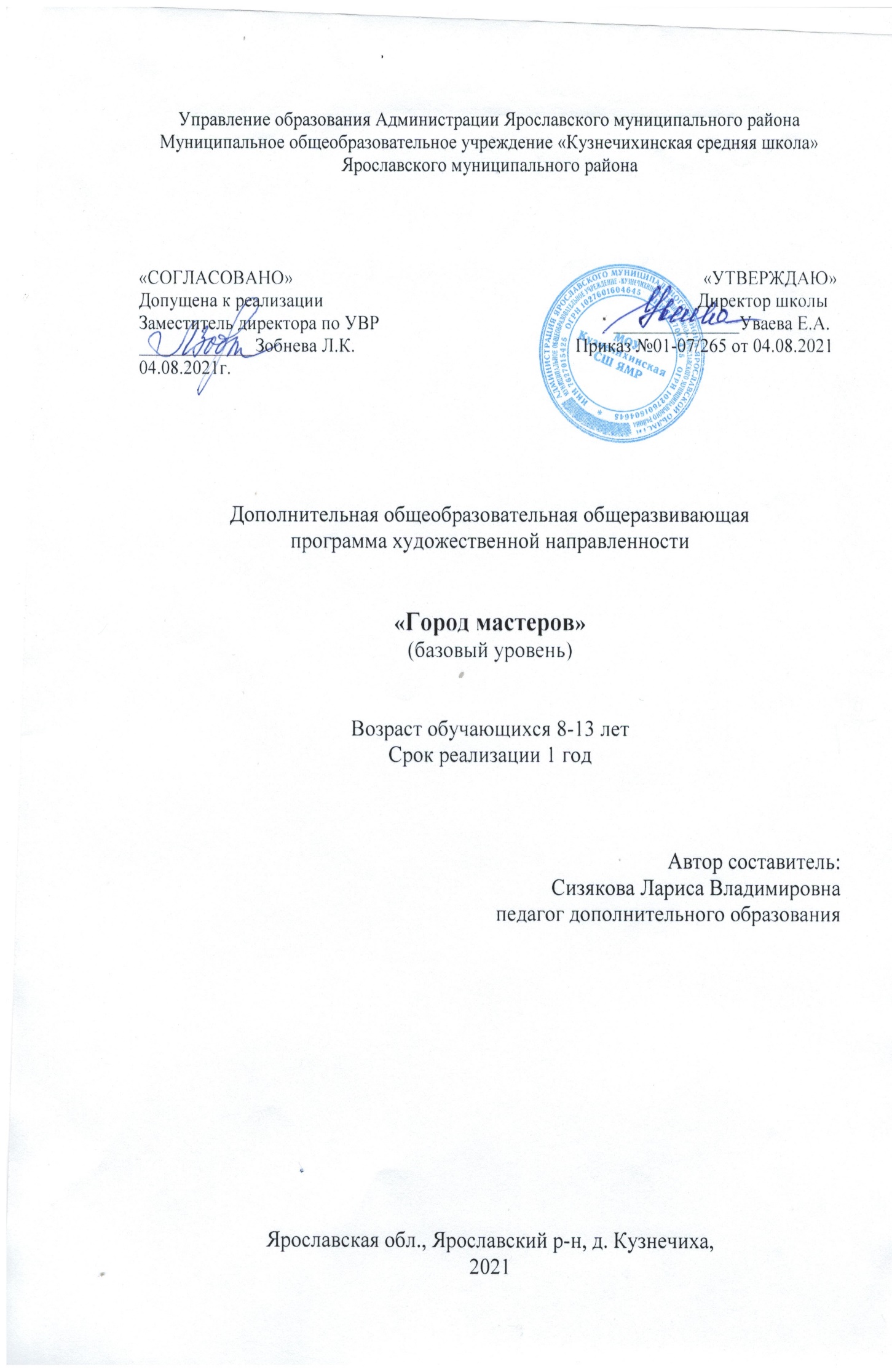 1. КОМПЛЕКС ОСНОВНЫХ ХАРАКТЕРИСТИК ДОПОЛНИТЕЛЬНОЙ   ОБЩЕОБРАЗОВАТЕЛЬНОЙ ОБЩЕРАЗВИВАЮЩЕЙ ПРОГРАММЫПаспорт  программы. 1. ПОЯСНИТЕЛЬНАЯ ЗАПИСКАНаправленность:. Дополнительная общеобразовательная общеразвивающая программа «Город мастеров» имеет художественную направленность  и предназначена для обучения детей школьного возраста.  Актуальность данной образовательной программы обусловлена тем, что школьники в условиях ранней компьютеризации утрачивают образное мышление и творческие способности. В настоящее время возникла потребность дополнить массовое образование творческим, акцентировать в нем духовно-творческое начало, умение и желание трудиться. Уровень освоения программы – базовыйФорма организации – кружковая, индивидуально-ориентированнаяОтличительные особенности: данной образовательной программы от существующих состоит в том, что программа построена и, связана с включением в каждую тему разнообразных мастер-классов и приемов, способствующих систематическому формированию компетентностей и поддержанию у детей  школьного возраста мотивации к творчеству. Всевозможные задания стимулируют интерес, фантазийные поиски детей, в результате чего каждый ребёнок, независимо от своих способностей, ощущает себя волшебником, творцом. Изготавливать тематические поделки, сувениры, открытки, пользуясь при этом выбранный мастер класс, «Цветы из бумаги». Этот вид творчества прекрасно развивает воображение, фантазию и художественный вкус. А ещё он притягателен тем, что в работе не понадобятся специальные материалы и инструменты. Всё, что потребуется для изготовления поделок и композиций, это: бумага цветная (обычная, гофрированная, креповая или столовые салфетки),Новизна данной образовательной программы заключается в том, что программа дает возможность не только изучить основы различных современных техник декоративно-прикладного творчества, но и применить их комплексно в предметном дизайне по своему усмотрению. Применение комплексного подхода позволяет обеспечить наличие знаний, опыта, необходимых для успешности и эффективной деятельности. Новина образовательной программы, в том, что она дает возможность освоить технику работы с различными видами  материала.  Кроме того, программа позволяет осуществлять интеграцию традиционных технологий работы с бумагой, тканью, нитками, живыми цветами. Умение работать с разными материалами позволяет переносить технологические приемы с одного материала на другой, получая новые, оригинальные изделия. Кроме того, смена видов работы и материала исключают возможность уставания и пресыщения одним видом деятельности.В современных условиях социально-культурного развития общества главной задачей образования становится воспитание растущего человека способного к творческому саморазвитию, самореализации. Приобретая практические умения и навыки в области декоративно-прикладного творчества, дети получают возможность удовлетворить потребность в созидании, реализовать желание создавать нечто новое своими силами с раннего возраста. Участвуя в выставках, конкурсах разного уровня, дети чувствуют свою значимость среди сверстников. Цель: - создание условий для развития личности обучающегося через реализацию его творческих интересов и возможностей посредством знакомства  с современными видами рукоделия.Задачи: Обучающие:- познакомить воспитанников с историей и современными направлениями развития декоративно - прикладного творчества;- обучить технологиям разных видов рукоделия. знакомить с основами знаний в области композиции, формообразования, цветоведения, декоративно – прикладного искусства;- формировать образное, пространственное мышление и умение выразить свою мысль с помощью эскиза, рисунка, объемных форм;- совершенствовать умения и формировать навыки работы нужными инструментами и приспособлениями при обработке различных материалов	Воспитывающие:- воспитывать трудолюбие, терпение, аккуратность, стремление доводить начатое дело до конца;- воспитывать правильную самооценку, умение общаться со сверстниками и работать в коллективе. 	Развивающие:- развивать природные задатки, творческий  потенциал  каждого ребенка: фантазию, художественный вкус;- развивать образное и пространственное мышление, память, воображение,внимание;- развивать моторику рук, глазомер.-развивать смекалку, изобретательность и устойчивый интерес к творчеству художника, дизайнера.Принципы реализации программыПрограмма предусматривает индивидуальный подход к каждому учащемуся, что дает возможность учитывать нюансы в развитии личности. Принцип деятельного подхода предполагает создание под руководством педагога ситуации, когда получение знаний происходит в основном в практической деятельности. Принцип самореализации в творчестве позволяет учащемуся раскрыть и развить а также реализовать имеющие возможности и интересы. Принцип постепенно убывающей помощи и увеличения доли самостоятельной деятельности подростка, самостоятельности в работе, выборе изделий, возможности демонстрации собственных сил и возможностей, Принцип демократизма и сотрудничества реализуется на равноправном общении как детей с педагогом, так и между детьми, что позволяет учащемуся свободно мыслить, находить новые идеи и решения поставленной педагогом или самим ребенком задачи. 	Принцип культур сообразности - отражение культурных ценностей через содержание, формы и методы обучения. Принцип включения личности в социально-значимую активную деятельность - учить преодолевать психологические барьеры и трудности, которые препятствуют активно развиваться и реализовываться.Формы и режим занятий: По срокам реализации программа  «Город мастеров» -  базового уровня, рассчитана на 5 месяцев обучения, начиная с ноября и заканчивая в марте. Занятие рассчитано на 2 академических часа, т.к. за это время учащийся сможет выполнить заданный объем работы, Большую часть времени занимает индивидуальная работа над поделкой. Занятия включают в себя организационную , теоретическую, практическую часть. Режим занятий –  1 раз в неделю по 2 академических часа с переменой в 5 минут (1час 25 минут). Последние 10 минут отводятся на уборку рабочих мест после занятия.Данная программа является адаптированной  и составлена с учетом личных наработок педагога, соответствует новым требованиям к программам ДОД (Приказ № 196 Мин. просвещения РФ от 09.11.2018 г. «Об утверждении порядка организации и осуществления образовательной деятельности по дополнительным общеобразовательным программам») Адресат программы: – учащиеся 2-7 классов (8-13 лет) общеобразовательной школы. Программа вводит ребенка в удивительный мир творчества, дает возможность поверить в себя, в свои способности, предусматривает развитие у обучающихся изобразительных, художественно-конструкторских способностей, нестандартного мышления, творческой индивидуальности. Содержание позволяет максимально разнообразить творческую деятельность учащихся, в результате не наступает переутомление, интерес к творчеству не угасает.Результаты обучения (предметные результаты)По окончании обучения учащиеся:- будут знать основные элементы работы в технике бумагопластика;- научаться выполнять основные приемы изготовления цветов;- будут знать профессиональные термины;- научаться технологическим процессам изготовления поделок из бумаги;- научаться соблюдать правила безопасного труда;- научаться изготовлению цветочных букетов и композиций;- научаться создавать фактуру поверхности изделия;- научаться изготавливать поделки из бросового материала;- научаться самостоятельно контролировать качество готовности поделки.Результат воспитывающей деятельностиПо окончании обучения учащиеся :- будут стремиться к трудолюбию на основе положительных эмоций при изготовлении декоративных изделий;- будут стремиться к коллективизму, взаимопомощи на основе совместной деятельности;- получат навыки самостоятельной работы, способности к объективной оценкеРезультаты развивающей деятельности По окончании обучения учащиеся:-  будет развита усидчивость, зрительная память, аккуратность, художественный вкус, воображение через творческую самостоятельную работу;- будет развит устойчивый интерес к ремеслу посредством предоставления изучаемого материала в доступной форме;- будет сформирована устойчивая потребность в творческой активности, созданы условия для самореализации.Формы подведения итогов.Выставка поделокОформление школьной новогодней елки	Способы определения результативности: - Наблюдение; - Анализ; - Мониторинг.  2. УЧЕБНО-ТЕМАТИЧЕСКИЙ ПЛАН3. СОДЕРЖАНИЕ ПРОГРАММЫЗанятие 1. Открытка «Провожая осень»Теория: Подбор эскиза. Особенности бумаги.Практика: Изготовление открытки в технике скрабукинг»Занятие 2. Подарок к дню матери Теория: Знакомство с техникой квиллинг.Практика: Панно в технике Квиллинг»Занятие 3: «Снежинка. Белая бумага».Теория: Структура снежинки. Элементы снежинкиПрактика: Изготовление объемной снежинки из белой бумаги.Занятие 4: «Новогодняя открытка. Скрабукинг»Теория:. Техника безопасности при работе с колющими и режущими инструментами.Скрабукинк. Особенности  и преимущества техники.Практика: Изготовление объемной новогодней открытки в технике скрабукинк.Занятие 5 «Новогодний подарок. Цветная бумага»Теория:.демонстрация с помощью проектора  новогодних поделок из цветной бумаги. Обсуждение.  Практика: Изготовление новогоднего сувенира. Из цветной бумагиЗанятие 6: «Календарь на 2021 год»Теория: .Многообразие календарей. Практика: Изготовление календаря на 2021 год с использованием диска и магнита.Занятие 7: «Елочная игрушка. Шар.  Ткань.»Теория: Елочные украшения из ткани. Показ через проекторПрактика: Изготовление елочного украшения с использованием ткани.Занятие 8: «Символ года.  Фоамиран.»Теория: Особенности материала фоамиран, Практика: Изготовление поделки «БЫЧЕК» из фоамирана.Занятие 9: «Рождественская  композиция».Теория:.Понятие «Композиция». Элементы композиции.Практика: Изготовление новогодней композиции. Занятие 10: «Сувенир ко дню все влюбленных». Изалон.Теория: Особенности материала. Преимущества и недостатки.Практика: Изготовление Ангела к Рождественским праздникам из изалона.Занятие 11 Подарок папе, дедушке, брату. ЭскизТеория Техика квиллинг.Практика Изготовление открытки к празднику 23 февраляЗанятие 12 Подарок папе, дедушке, брату. Изготовление. Оформление.Теория: Техика квиллинг.Практика; Изготовление открытки к празднику 23 февраляЗанятие 13 Подарок ко Дню рожденияТеория:Практика:Занятие 14 Подарок маме, бабушке, сестре. ЭскизТеория: Изучение техники  изготовления цветов из гофрированной бумаги.Практика. Букет цветов. Тюльпаны.Занятие 15 Подарок маме, бабушке, сестре. Изготовление. ОформлениеТеория: Изучение техники  изготовления цветов из гофрированной бумагиПрактика: Букет цветов. Тюльпаны.Занятие 16 Композиция «Весенняя капель»Теория:   Использованием гуаши.Практика: Панно с использованием гуаши тастельных тоновЗанятие 17 Композиция , посвященная дню птицТеория: Празднование Дня птиц. Практика: Изготовление поделки в форме клетки с птицейЗанятие 18 Подведение итогов работы. Выставка поделокТеория. Итоги работы. Повторение видов техникПрактика Выставка работ. Награждение лучших.4. ОБЕСПЕЧЕНИЕ ПРОГРАММЫМетодическое обеспечениеДанная программа обеспечена  различными видами методической продукции:-дидактический материал;-материалы по подготовке проектов;-инструкции по ТБ. при работе с электроприборами и др.Методы обучения:- словесные;- наглядные;- практические.	Основное место на занятиях отводится практической работе. В результатеосвоения программы дети должны знать:- правила безопасности труда и личной гигиены при работе с различными материалами;- название и назначение инструментов и приспособлений ручного труда;- виды декоративно - прикладного творчества;- приемы соединения различных деталей.Материально-техническое обеспечение программыДля успешной реализации программы необходимо проводить занятия в помещении соответствующем требованиям САНПиНа. – Оборудование, инструменты: - Парты ученические, стулья ученические, - планшетный компьютер, - шкафы для выставочных работ,-  папки с наглядными материалами, - необходимые материалы и инструменты в изучаемых техниках.- интернет.     Педагогические технологии реализации программы.	Учебно-воспитательный процесс занятий, строится с учетом интересов учащихся, возможности их самовыражения. В ходе усвоения детьми содержания программы учитывается темп развития специальных умений и навыков, уровень самостоятельности, умение работать в коллективе. Программа позволяет индивидуализировать сложные работы: более сильным детям будет интересна сложная конструкция, менее подготовленным, можно предложить работу проще. При этом обучающий и развивающий смысл работы сохраняется. Это дает возможность предостеречь ребенка от страха перед трудностями, приобщить без боязни творить и создавать. 	Для формирования гибких, мобильных знаний, а также умения применять их в нетипичных ситуациях успешно применяется компетентный подход. Формирование коммуникативных компетенций достигается при помощи приёмов способствующих развитию умения общаться со сверстниками и взрослыми людьми, работать самостоятельно и в группе, где дети учатся распределять обязанности и выполнять определённые социальные роли Важную роль играют устные ответы, представление творческих проектов, тематических сообщений. 	Ценностно-смысловые компетенции формируются при осуществлении индивидуальной и частично-поисковой деятельности при работе над творческим проектом: выбор темы, актуальность, исследовательская деятельность, знакомство с культурой своего народа, края, собственной семьи. 	Информационные компетенции развиваются при самостоятельной подготовки сообщений, проектов с использованием различных источников информации: книг, учебников, справочников, энциклопедий, каталогов, Интернета. Владение навыками использования информационных устройств: компьютера, принтера. 	Здоровье сберегающая компетенция совершенствуется при изучении и применении правил личной гигиены, заботы о собственном здоровье, личной безопасности, проведении регулярных инструктажей по технике безопасности. Учебно-познавательные компетенции формируются при изучении истории возникновения различных техник декоративно-прикладного творчества; основных способов работы по алгоритму, схеме, чертежу; элементарных способов работы в различных техниках рукоделия; простейших способов изготовления элементов декора из подручного материала (бисер, цветная бумага, картон, ленты, ткань и др.); правила составления простых композиций. 	Всё вышесказанное обуславливает выбор следующих методов: Методы, в основе которых лежит способ организации занятия: - словесный (устное изложение, беседа, рассказ, и т.д.); - наглядный (показ электронных материалов, иллюстраций, наблюдение, показ (выполнение) педагогом, работа по образцу и др.); - практический (выполнение работ по инструкционным картам, схемам и др.); Методы, в основе которых лежит уровень деятельности детей: - объяснительно-иллюстративный – дети воспринимают и усваивают готовую информацию; - репродуктивный – обучающиеся воспроизводят полученные знания и освоенные способы деятельности; - частично-поисковый – участие детей в коллективном поиске, решение поставленной задачи совместно с педагогом.5. ФОРМЫ АТТЕСТАЦИИ И ОЦЕНОЧНЫЙ МАТЕРИАЛФормы подведения итоговВыставка поделокОформление новогодней елки в школеКритерии оценки образовательных результатовАнкетирование.Проверка результатов по таблицам (Приложение1,2.3)6. СПИСОК ИНФОРМАЦИОННЫХ ИСТОЧНИКОВОсновная литература (книги)1. Бондарева Н.А. «Конструирование современного урока на основе педагогической техники».- Армавир, 2001.2. Григорьева А. «Золотая книга рукоделий» - М.: Белый город, 2008.Бахметьев А., Кизяков Т. Оч. умелые ручки. – М.: Росмэн, 19973.Гульянц Э.К., Базик И.Я. Что можно сделать из природного материала: книга для воспитателя детского сада, 2-е издание, доработанное. -  М.: Просвещение, 1991.4. Чудеса для детей из ненужных вещей. М.И. Нагибина, Ярославль, "Академия развития", 19975.Бортон П. Забавные игрушки / Пер. с англ. Л.Я. Гальперштейна. – М.: Росмэн, 1997.6 Зимина З.И. Текстильные обрядовые куклы. – С-Пб.: Ладога-100, 2007.7.Подарки. Техники. Приемы. Изделия: энциклопедия / Под ред. Т.Деркач. – М.: Аст-пресс, 1999.8.Сахарова С.Ю. Академия домашних волшебников: научно-художественная лит., 4-е изд., доп.- М.: Дет.лит., 1992.Список литературы для детей и родителей.1.Журнал "Народное творчество", № 3-6, 1998.2.Картины из сухих цветов. Энциклопедия / под ред. В. Стецюк. - М., 2002;3.Основы художественного ремесла. А.В. Курочкина, К.И. Бетехтина, М., 1979; 4.Рукоделие для детей. М. Калинин, Л. Павловская, Москва, 1997;5.Чудеса для детей из ненужных вещей. М.И. Нагибина, Ярославль, "Академия развития", 1997Для родителей, электронные ресурсы
1. Сайт «Страна мастеров». Техники.
2. Сайт «Рукоделие. Мастер классы.»
3. Сайт «Рукоделие и декор. Идеи, советы, уроки.»
4. Сайт «Мастер-классы по рукоделию.»
5. Сайт «Круг мастер-классов. Скрапбукинг.»
6. Сайт «Мастера рукоделия».Приложение 1Анкета учащихся кружка «Город мастеров».	Дорогой друг! Ты пришел на занятие кружка «Город мастеров». Мы хотели бы познакомиться с тобой. Внимательно прочти вопросы анкеты и искренне ответь на них.Фамилия имя обучающегося:_______________________________Какими видами декоративно-прикладного искусства ты занимался до прихода в это объединение ? (дома, в школе и т.д.)Кто посоветовал тебе пойти в это объединение?(нужное подчеркнуть)родители, родные;подруги, товарищи;учителя;классный руководитель;выбрал сам.Почему выбрал именно это объединение?(нужное подчеркнуть)уже имел небольшой опыт и хочу глубже освоить данную технику;хочу научиться делать красивые вещи для себя и других; это для меня ново и поэтому интересно;пригодится в жизни;нравится работать руками;не было выбора, пошла туда, куда пошли подруги;напиши свой вариант.Уровень моих знаний по данной технике:высокий;средний;низкий;знаний нет.Если бы мне представился выбор на занятиях в мастерской, то я (подчеркни вариант ответа):сделал бы работу по образцу;в определенный образец изделия внес что-то новое;выполнил бы оригинальную работу самостоятельно.Приложение 2Инструкция по технике безопасностипри работе с материалами и инструментами.	Необходимо строго соблюдать правила техники безопасности:1. При работе с острыми режущими предметами:- передавать ножницы необходимо кольцами подающим, острием - к себе;- иглы, шпашки и другие острые предметы должны быть в индивидуальной таре на каждого воспитанника с Ф.И.;- работать с иглой и  шпашками надо аккуратно, передавать и играть этими предметами нельзя.2. При работе с клеем термопистолет- Не оставляйте включенным клей – термопистолет в сети без присмотра.- Следите за тем, что бы клей – пистолет  не касался  шнура. - По окончании работы выключить термопистолет из сети и дождаться остывания            инструмента.- при попадании  на кожу горячего клея . кожу промыть большим количеством воды при необходимости обратиться к врачу;	После окончания работы следует мыть руки, инструменты убирать в рабочую коробку. На занятиях для снятия напряжения, разгрузки позвоночника, отдыха для глаз - необходимо устраивать 10-ти минутный перерыв.Приложение 3Мониторингпо проверке знаний, умений,  навыков,  приобретенных  учащимися объединения «Город мастеров»Соблюдение правил техники безопасности                        - отлично;                            -хорошо;                         - удовлетв;                          - неудовлетв.  Приложение 4КАЛЕНДАРНЫЙ УЧЕБНЫЙ ГРАФИК .1Наименование программы«Город мастеров»2Полное наименование образовательной программыДополнительная общеобразовательная общеразвивающая программа художественной направленности  "Город мастеров"3По направленностьхудожественная4Вид деятельностидекоративно прикладное творчество.5По уровню освоения содержаниябазовая6По уровню освоения теоретического материалапознавательная.7По форме организации детских объединенийработа с группами и индивидуальная работа. 8По возрасту обучения детей8-13 лет, основного общего образования.9По приоритетному целеполаганиюразвивающая. 10По срокам реализации программы1 год11Место реализации программы.Ярославская область, Ярославский район. д. Кузнечиха, ул. Центральная, 34. МОУ Кузнечихинская СШ ЯМР12Режим занятий, продолжительность занятия.1 занятие в неделю по 2 академических часа, общая продолжительность занятий 1 час 25 мин.13Сведения о педагогах, реализующих программуСизякова Лариса Владимировна, педагог дополнительного образования, первая квалификационная категория14Форма обучения, по программе.очная15Объем программы36 часов16Наполняемость группы12-15 человек.№ занятияТемаКоличество часовКоличество часовКоличество часовКоличество часов№ занятияТемаВсегоТеорияПрактикаФормы конт-роля1Открытка «Провожая осень»20.51.5пед. наблюдение2Подарок к Дню матери.20.51.5пед. наблюдение3Снежинка. Белая бумага.20.51.5пед. наблюдение4Новогодняя открытка.  Скрабукинг20.51.5пед. наблюдение5Новогодний подарок. Цветная бумага.20.51.5пед. наблюдение6Календарь на 2022 год20.51.5пед. наблюдение7Елочная игрушка. Шар.Ткань.20.51.5пед. наблюдение8Символ года.  Фоамиран.20.51.5пед. наблюдение9Рождественская композиция. 20.51.5пед. наблюдение10Сувенир к Дню всех влюбленных20.51.5пед. наблюдение11Подарок папе, дедушке, брату. Эскиз20.51.5пед. наблюдение12Подарок папе, дедушке, брату.Изготовление. Оформление.20.51.5пед. наблюдение13 Подарок ко Дню рождения20.51.5пед. наблюдение14Подарок маме, бабушке, сестре. Эскиз20.51.5пед. наблюдение15Подарок маме, бабушке, сестре. Изготовление. Оформление20.51.5пед. наблюдение16Композиция «Весенняя капель»20.51.5пед. наблюдение17Композиция , посвященная дню птиц20.51.5пед. наблюдение18 Подведение итогов работы. Выставка поделок20.51.5пед. наблюдение                                                    ИТОГО:36927№Фамилия, имяучащегосяОрганизация рабочего местаТБ при работе с ножницамиТБ при работе с термопистолетомУборка рабочего места№Фамилия, имяучащегося.....123456789101112131415№п/пДатаВремяпрове-денияФормазанятияКол-вочасовТема занятияМесто проведенияФорма кон-троля110.11Индивид.2Открытка «Провожая осень»Кабинет 46Педагогическое наблюдение217.11.Индивид2Подарок к дню материКабинет 46Педагогическоенаблюдение324.11.Индивид2Снежинка. Белая бумага.Кабинет46 Педагогическоенаблюдение401.12. Индивид2Новогодняя открытка.  Скрабукинг Кабинет 46Педагогическоенаблюдение508.12Индивид2Новогодний подарок. Цветная бумага.Кабинет46 Педагогическоенаблюдение613.01Индивид2Календарь на 2022 годКабинет 46Педагогическоенаблюдение715.12Индивид2Елочная игрушка. Шар.Ткань..Кабинет 46Педагогическоенаблюдение822.12Индивид2Символ года.  Фоамиран.Кабинет 46Педагогическоенаблюдение929.12Индивид2Рождественская композиция Кабинет 46Педагогическоенаблюдение1012.01Индивид2Сувенир к Дню всех влюбленных Кабинет 46Педагогическоенаблюдение1119.01Индивид2Подарок папе, дедушке, брату. Эскиз.Кабинет 46Педагогическоенаблюдение1226.01Индивид2Подарок папе, дедушке, брату. Изготовление.Оформление.Кабинет 46Педагогическоенаблюдение1303.02Индивид2Подарок ко Дню рожденияКабинет 46Педагогическоенаблюдение1410.02Индивид2Подарок маме, бабушке, сестре. Эскиз.Кабинет 46Педагогическоенаблюдение1517.02Индивид2Подарок маме, бабушке, сестре. Изготовление. Оформление Кабинет 46Педагогическоенаблюдение1624.02Индивид2Композиция «Весенняя капель»Кабинет 46Педагогическоенаблюдение1703.03Индивид2Композиция , посвященная дню птицКабинет 46Педагогическоенаблюдение1810.03Индивид2Подведение итогов работы. Выставка поделокКабинет 46Педагогическоенаблюдение